Spotkania Marketingowe w Olkuszu!Do Olkusza zawitają Rycerze Marketingu! Ta inicjatywa ma przybliżyć mieszkańcom Srebrnego Miasta jak działa marketing i w jaki sposób w pełni wykorzystać możliwości Facebooka, by wypromować swoją markę.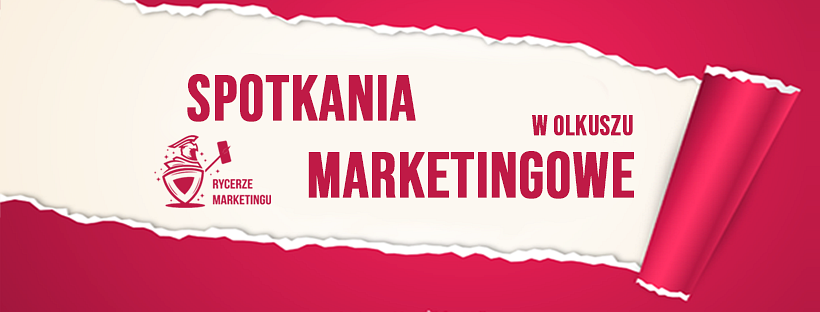 Po raz pierwszy w Olkuszu odbędzie się darmowe spotkanie organizowane przez Rycerzy Marketingu, na którym każdy z obecnych uczestników będzie miał możliwość dowiedzieć się jak wykorzystać potęgę narzędzia jakim są media społecznościowe. Prelegenci podzielą się swoją wiedzą i pokażą jak, w prosty sposób, wykorzystać profil na Facebooku czy Instagramie do budowania własnej marki.Skąd zrodził się pomysł na taką inicjatywę? Organizatorki spotkania pochodzą z okolic Olkusza i chcą w swojej małej ojczyźnie podzielić się zdobytą wiedzą i doświadczeniem. Dzięki swobodnej atmosferze będzie możliwość rozmowy na każdy temat w obrębie szeroko pojętego marketingu. W ten sposób lokalne marki i przedsiębiorstwa będą mogły dowiedzieć się jak zwiększyć swój biznesowy sukces. Data i miejsce pierwszego spotkania zostanie niedługo ujawniona, a na tą chwilę każdy z zainteresowanych może dołożyć swoją cegiełkę w organizację wydarzenia. Klikając w ten link i odpowiadając na kilka pytań dotyczących oczekiwań od spotkań:https://docs.google.com/forms/d/1OK4Xm-s9LtvbbgfeLWAi5hRfvj2lUF2ODFDmmRnOWFU/.Opowiadając na kilka przyjemnych pytań można udzielić wskazówek Rycerzom, tak by spotkanie w jak największej mierze odpowiadało potrzebom uczestników.***Więcej informacji na temat Rycerzy Marketingu można znaleźć oczywiście w social mediach:l Facebook: https://www.facebook.com/RycerzeMarketingul Instagram: https://www.instagram.com/rycerzemarketingu/l LinkedIn: https://www.linkedin.com/company/rycerze-marketingu/ 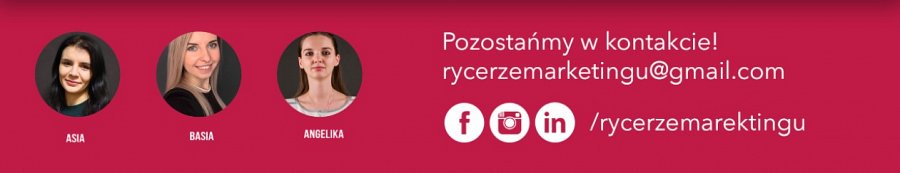 